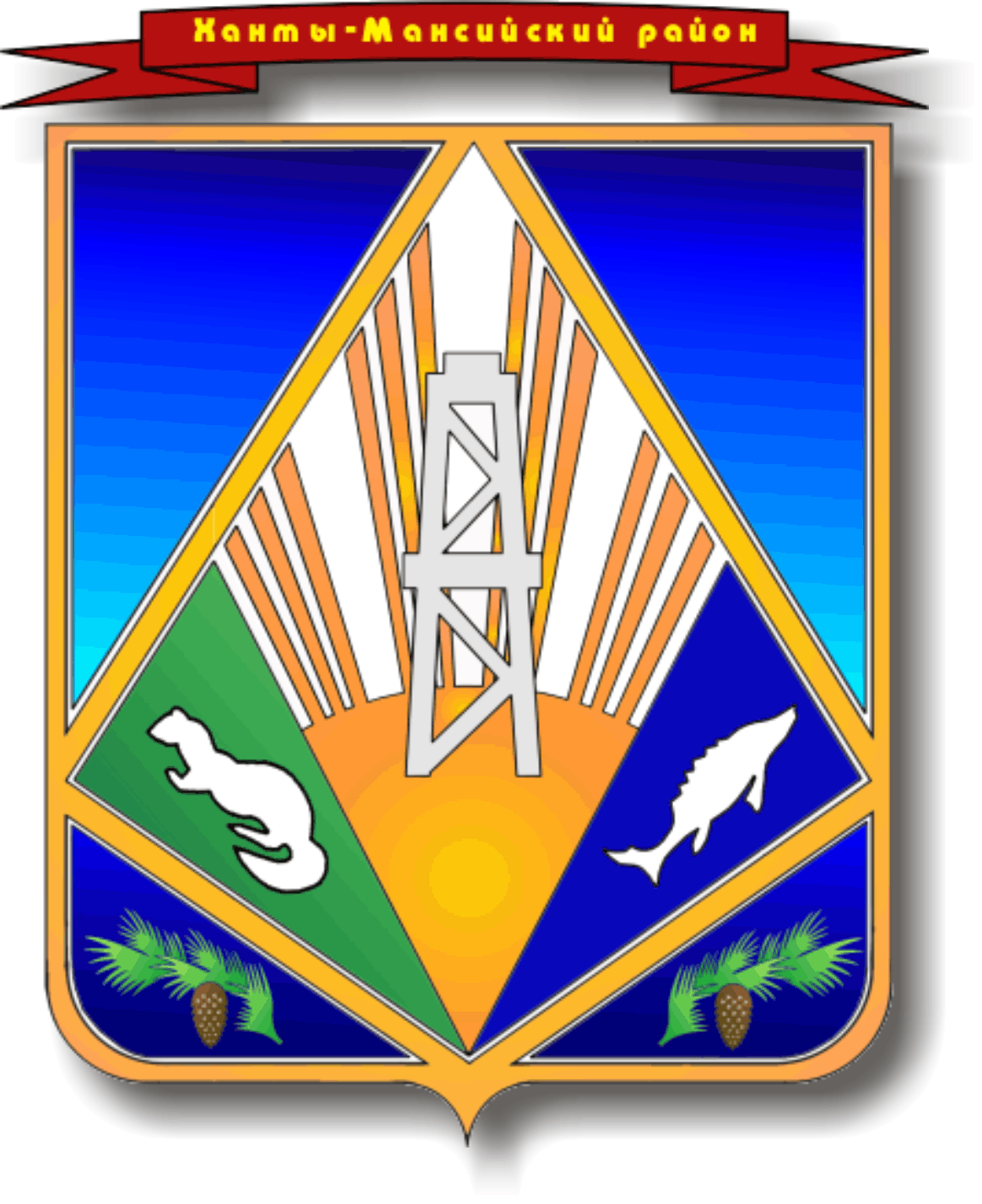 МУНИЦИПАЛЬНОЕ ОБРАЗОВАНИЕХАНТЫ-МАНСИЙСКИЙ РАЙОНХанты-Мансийский автономный округ – ЮграАДМИНИСТРАЦИЯ ХАНТЫ-МАНСИЙСКОГО РАЙОНАП О С Т А Н О В Л Е Н И Еот  25.03.2014                                                      		                             № 51г. Ханты-МансийскО внесении изменений в постановление администрации Ханты-Мансийского района от 30 сентября 2013 года № 236«О муниципальной программе Ханты-Мансийского района «Создание условий для ответственного управления муниципальными финансами, повышения устойчивости местных бюджетов Ханты-Мансийского района на 2014 – 2016 годы»В целях приведения в соответствие с решением Думы Ханты-Мансийского района от 19 февраля 2013 года № 325 «О внесении изменений в решение Думы Ханты-Мансийского района                                      от 20 декабря 2013 года № 303 «О бюджете Ханты-Мансийского района                 на 2014 год и плановый период 2015 и 2016 годов», в соответствии                        с постановлением администрации Ханты-Мансийского района                               от 09 августа 2013 года № 199 «О программах Ханты-Мансийского района»:	1. Внести в приложение к постановлению администрации Ханты-Мансийского района от 30 сентября 2013 года № 236 «О муниципальной программе Ханты-Мансийского района «Создание условий для ответственного управления муниципальными финансами, повышения устойчивости местных бюджетов Ханты-Мансийского района на 2014 – 2016 годы» (далее – Программа) следующие изменения:	1.1. Раздел 1 «Паспорт муниципальной программы» изложить                   в новой редакции согласно приложению 1 к настоящему постановлению.1.2. Приложение 1 к Программе изложить в новой редакции согласно приложению 2 к настоящему постановлению.1.3. Приложение 2 к Программе изложить в новой редакции согласно приложению 3 к настоящему постановлению.	2. Опубликовать постановление в газете «Наш район» и разместить на официальном сайте администрации Ханты-Мансийского района.	3. Контроль за выполнением постановления возложить                             на заместителя главы администрации района по финансам.Глава администрацииХанты-Мансийского района                                                           В.Г.УсмановПриложение 1к постановлению администрацииХанты-Мансийского района                                                                                                от 25.03.2014  № 51«Раздел 1. Паспорт муниципальной программы  ».Приложение 2к постановлению администрацииХанты-Мансийского района                                                                                                                                                                              от 25.03.2014  № 51«Приложение 1 к ПрограммеСистема показателей, характеризующих результаты реализации муниципальной Программы              ».Приложение 3к постановлению администрацииХанты-Мансийского района                                                                                                                                                                                      от 25.03.2014  № 51«Приложение 2 к ПрограммеОсновные программные мероприятия	».Наименование муниципальной программы«Создание условий для ответственного управления муниципальными финансами, повышения устойчивости местных бюджетов Ханты-Мансийского района на 2014 –                             2016 годы»Правовое обоснование для разработки муниципальной программыФедеральный закон от 06.10.2003 № 131-ФЗ                 «Об общих принципах организации местного самоуправления в Российской Федерации»;Закон Ханты-Мансийского автономного округа – Югры от 10.11.2008 № 132-оз                                    «О межбюджетных отношениях в Ханты-Мансийском автономном округе – Югре»;решение Думы Ханты-Мансийского района                  от 19.12.2008 № 361 (с изменениями                      от 20.12.2013  № 304) «О Порядке предоставления межбюджетных трансфертов                   из бюджета Ханты-Мансийского района»;постановление администрации Ханты-Мансийского района от 09.08.2013 № 199                       «О программах Ханты-Мансийского района»              (с изменениями от 21.02.2014  № 30)Разработчик муниципальной программыкомитет по финансам администрации Ханты-Мансийского районаКоординатор муниципальной программыкомитет по финансам администрации Ханты-Мансийского районаМуниципальный заказчик муниципальной программыкомитет по финансам администрации Ханты-Мансийского районаИсполнители муниципальной программыкомитет по финансам администрации Ханты-Мансийского районаОсновные цели                и задачи муниципальной программыцель: обеспечение равных условий для устойчивого исполнения расходных обязательств муниципальных образований сельских поселений района и повышения качества управления муниципальными финансами;задачи:1. Выравнивание бюджетной обеспеченности муниципальных образований сельских поселений района.2. Обеспечение сбалансированности местных бюджетовСроки реализации муниципальной программысрок реализации Программы: 2014 – 2016 годыОбъемы и источники финансирования муниципальной программыобщий объем финансирования муниципальной программы составит 1 023 375,8 тыс. рублей,                        в том числе по годам:2014 год – 338 214,0 тыс. рублей;2015 год – 334 174,7 тыс. рублей;2016 год – 350 987,1 тыс. рублейОжидаемые конечные результаты реализации муниципальной программы1. Увеличение уровня бюджетной обеспеченности муниципальных образований сельских поселений района после выравнивания с 12,9 до 13,2.2. Доля муниципальных образований сельских поселений района, имеющих сбалансированный бюджет 100%№п/п№п/пНаименование показателей результатовНаименование показателей результатовБазовый показатель              на начало реализации муници-пальной программыЗначения показателя            по годамЗначения показателя            по годамЗначения показателя            по годамЗначения показателя            по годамЦелевое значение показателя                 на момент окончания действия муниципальной Программы№п/п№п/пНаименование показателей результатовНаименование показателей результатовБазовый показатель              на начало реализации муници-пальной программы2014 год2015 год2016 год2016 годЦелевое значение показателя                 на момент окончания действия муниципальной Программы11223456671. Показатели непосредственных результатов1. Показатели непосредственных результатов1. Показатели непосредственных результатов1. Показатели непосредственных результатов1. Показатели непосредственных результатов1. Показатели непосредственных результатов1. Показатели непосредственных результатов1. Показатели непосредственных результатов1. Показатели непосредственных результатов1. Показатели непосредственных результатов1.1.Количество сельских поселений района, в которых дефицит бюджета и предельный объем муниципального долга превышает уровень, установленный бюджетным законодательством (%)Количество сельских поселений района, в которых дефицит бюджета и предельный объем муниципального долга превышает уровень, установленный бюджетным законодательством (%)00000001.2.Доля сельских поселений района, имеющих просроченную кредиторскую задолженность (%)Доля сельских поселений района, имеющих просроченную кредиторскую задолженность (%)00000002. Показатели конечных результатов2. Показатели конечных результатов2. Показатели конечных результатов2. Показатели конечных результатов2. Показатели конечных результатов2. Показатели конечных результатов2. Показатели конечных результатов2. Показатели конечных результатов2. Показатели конечных результатов2. Показатели конечных результатов2.1.Уровень бюджетной обеспеченности сельских поселений (%)Уровень бюджетной обеспеченности сельских поселений (%)11,511,512,913,013,213,213,22.2.Доля сельских поселений района, имеющих сбалансированный бюджет (%)Доля сельских поселений района, имеющих сбалансированный бюджет (%)100100100100100100100№  
п/пМероприятия муниципальной
программыМуници-пальный
заказчикИсточники    
финансирова-нияИсточники    
финансирова-нияФинансовые затраты на реализацию(тыс. рублей)Финансовые затраты на реализацию(тыс. рублей)Финансовые затраты на реализацию(тыс. рублей)Финансовые затраты на реализацию(тыс. рублей)Исполни-тели
муници-пальной Программы№  
п/пМероприятия муниципальной
программыМуници-пальный
заказчикИсточники    
финансирова-нияИсточники    
финансирова-ниявсегов том числев том числев том числеИсполни-тели
муници-пальной Программы№  
п/пМероприятия муниципальной
программыМуници-пальный
заказчикИсточники    
финансирова-нияИсточники    
финансирова-ниявсего2014 год2015 год2016 годИсполни-тели
муници-пальной ПрограммыI. Цель: обеспечение равных условий для устойчивого исполнения расходных обязательств муниципальных образований сельских поселений района и повышения качества управления муниципальными финансами.                    I. Цель: обеспечение равных условий для устойчивого исполнения расходных обязательств муниципальных образований сельских поселений района и повышения качества управления муниципальными финансами.                    I. Цель: обеспечение равных условий для устойчивого исполнения расходных обязательств муниципальных образований сельских поселений района и повышения качества управления муниципальными финансами.                    I. Цель: обеспечение равных условий для устойчивого исполнения расходных обязательств муниципальных образований сельских поселений района и повышения качества управления муниципальными финансами.                    I. Цель: обеспечение равных условий для устойчивого исполнения расходных обязательств муниципальных образований сельских поселений района и повышения качества управления муниципальными финансами.                    I. Цель: обеспечение равных условий для устойчивого исполнения расходных обязательств муниципальных образований сельских поселений района и повышения качества управления муниципальными финансами.                    I. Цель: обеспечение равных условий для устойчивого исполнения расходных обязательств муниципальных образований сельских поселений района и повышения качества управления муниципальными финансами.                    I. Цель: обеспечение равных условий для устойчивого исполнения расходных обязательств муниципальных образований сельских поселений района и повышения качества управления муниципальными финансами.                    I. Цель: обеспечение равных условий для устойчивого исполнения расходных обязательств муниципальных образований сельских поселений района и повышения качества управления муниципальными финансами.                    комитет по финансамЗадача 1.   Выравнивание бюджетной обеспеченности муниципальных образований сельских поселений района.                         Задача 1.   Выравнивание бюджетной обеспеченности муниципальных образований сельских поселений района.                         Задача 1.   Выравнивание бюджетной обеспеченности муниципальных образований сельских поселений района.                         Задача 1.   Выравнивание бюджетной обеспеченности муниципальных образований сельских поселений района.                         Задача 1.   Выравнивание бюджетной обеспеченности муниципальных образований сельских поселений района.                         Задача 1.   Выравнивание бюджетной обеспеченности муниципальных образований сельских поселений района.                         Задача 1.   Выравнивание бюджетной обеспеченности муниципальных образований сельских поселений района.                         Задача 1.   Выравнивание бюджетной обеспеченности муниципальных образований сельских поселений района.                         Задача 1.   Выравнивание бюджетной обеспеченности муниципальных образований сельских поселений района.                         комитет по финансам1.1.Доведение уровня бюджетной обеспеченности поселений    до уровня расчетной бюджетной обеспеченности, установленного в качестве критерия выравнивания расчетной бюджетной обеспеченности поселенийкомитет по финансамкомитет по финансамвсего           1 023 375,8338 214,0334 174,7350 987,1комитет по финансам1.1.Доведение уровня бюджетной обеспеченности поселений    до уровня расчетной бюджетной обеспеченности, установленного в качестве критерия выравнивания расчетной бюджетной обеспеченности поселенийкомитет по финансамкомитет по финансамбюджет автономного округа          0,00,00,00,0комитет по финансам1.1.Доведение уровня бюджетной обеспеченности поселений    до уровня расчетной бюджетной обеспеченности, установленного в качестве критерия выравнивания расчетной бюджетной обеспеченности поселенийкомитет по финансамкомитет по финансамбюджет района 1 023 375,8338 214,0334 174,7350 987,1комитет по финансамИтого по     
задаче 1     Итого по     
задаче 1     Итого по     
задаче 1     Итого по     
задаче 1     всего           1 023 375,8338 214,0334 174,7350 987,1Итого по     
задаче 1     Итого по     
задаче 1     Итого по     
задаче 1     Итого по     
задаче 1     бюджет автономного округа          0,00,00,00,0Итого по     
задаче 1     Итого по     
задаче 1     Итого по     
задаче 1     Итого по     
задаче 1     бюджет района 1 023 375,8338 214,0334 174,7350 987,1Задача 2.  Обеспечение сбалансированности местных бюджетов.                           Задача 2.  Обеспечение сбалансированности местных бюджетов.                           Задача 2.  Обеспечение сбалансированности местных бюджетов.                           Задача 2.  Обеспечение сбалансированности местных бюджетов.                           Задача 2.  Обеспечение сбалансированности местных бюджетов.                           Задача 2.  Обеспечение сбалансированности местных бюджетов.                           Задача 2.  Обеспечение сбалансированности местных бюджетов.                           Задача 2.  Обеспечение сбалансированности местных бюджетов.                           Задача 2.  Обеспечение сбалансированности местных бюджетов.                           2.1.Поддержка мер по обеспечению сбалансированности бюджетов муниципальных образований сельских поселений районакомитет по финансамкомитет по финансамвсего           0,00,00,00,0комитет по финансам2.1.Поддержка мер по обеспечению сбалансированности бюджетов муниципальных образований сельских поселений районакомитет по финансамкомитет по финансамбюджет автономного округа          0,00,00,00,0комитет по финансам2.1.Поддержка мер по обеспечению сбалансированности бюджетов муниципальных образований сельских поселений районакомитет по финансамкомитет по финансамбюджет района 0,00,00,00,0комитет по финансамИтого по     
задаче 2     Итого по     
задаче 2     Итого по     
задаче 2     Итого по     
задаче 2     всего           0,00,00,00,0Итого по     
задаче 2     Итого по     
задаче 2     Итого по     
задаче 2     Итого по     
задаче 2     бюджет автономного округа          0,00,00,00,0Итого по     
задаче 2     Итого по     
задаче 2     Итого по     
задаче 2     Итого по     
задаче 2     бюджет  района – всего   0,00,00,00,0Всего по программеВсего по программеВсего по программеВсего по программевсего           1 023 375,8338 214,0334 174,7350 987,1Всего по программеВсего по программеВсего по программеВсего по программебюджет автономного округа          0,00,00,00,0Всего по программеВсего по программеВсего по программеВсего по программебюджет района – всего         1 023 375,8338 214,0334 174,7350 987,1